新 书 推 荐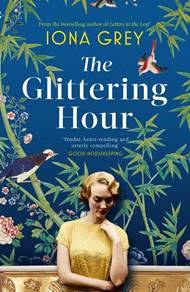 中文书名：《闪亮时刻》英文书名：THE GLITTERING HOUR作    者：Iona Grey出 版 社：Thomas Dunne Books代理公司：A.M.Heath /ANA/Vicky Wen页    数：480页出版时间：2019年12月代理地区：中国大陆、台湾审读资料：电子稿类    型：历史小说版权已授：克罗地亚、捷克、法国、德国、意大利、立陶宛、马其顿、挪威。内容简介：    英国言情作家协会（RNA）奖获奖作品《写给失踪者的信》（Letters to the Lost）的作者艾奥娜·格雷（Iona Grey）为读者带来这部备受期待、史诗般的浪漫小说。    时值1925年。战争已经结束，新一代人也即将长大，他们渴望摆脱前一代人的创伤。    塞琳娜·伦诺克斯（Selina Lennox）是一个聪明的年轻人，他一生致力于追求快乐，参加派对，喝酒，卷入丑闻。劳伦斯·韦斯顿（Lawrence Weston）是一位努力奋斗的艺术家，他渴望摆脱自己成长过程中的贫困，使自己有所成就。当他们的世界在一个夏天相互碰撞，他们都知道，爱情的诱惑不可能持久保持，却又都无法抗拒对方给自己带来的禁忌的刺激。    但是，快乐也有阴暗的一面，违反规则就要付出代价。在夏天结束的时候，一切都变了。十年之后，九岁的爱丽丝（Alice）在她与关系疏远的祖父母一起居住的布莱克伍德庄园，从母亲的来信中拼凑线索，找出过去的秘密、现在的真相，以及对未来的希望。作者简介：艾奥娜·格雷（Iona Grey）拥有曼彻斯特大学（Manchester University）英国文学和语言学学位，她痴迷历史和20世纪的女性生活。她现在和丈夫及三个女儿生活在柴郡乡村。媒体评价：    “生动、令人心碎。”----Prima    “做好准备，你会因书中的爱、失去和发现而备受冲击。”----《女性和家》（Woman & Home）    “我非常喜欢这部长篇小说。”----《家政》（Good Housekeeping）    “这篇文章写得很漂亮，人物引人入胜，结尾让我哭泣。”----《红色》（Red）谢谢您的阅读！请将回馈信息发送至：文清（Vicky Wen）安德鲁﹒纳伯格联合国际有限公司北京代表处北京市海淀区中关村大街甲59号中国人民大学文化大厦1705室, 邮编：100872
电话：010-82449185传真：010-82504200Email: Vicky@nurnberg.com.cn网址：www.nurnberg.com.cn微博：http://weibo.com/nurnberg豆瓣小站：http://site.douban.com/110577/微信订阅号：ANABJ2002